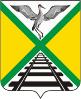 Комитет по финансам муниципального района «Забайкальский район»Краткий анализ исполнения бюджета муниципального района «Забайкальский район»на 1 июля 2015 года(по данным месячной отчетности)п. Забайкальск, 2015 г.На выплату заработной платы (ст.211) и начислений на оплату труда (ст.213) за 1 полугодие  2015 год направлено 211 963,6 рублей (справочно: 182 340,9 тыс. рублей за 1 полугодие  2014 года). Просроченная задолженность по оплате труда и начислениям в фонды на 01.07.2015 года составляет  2 930,7 тыс. рублей.Показатели исполнения консолидированного бюджета муниципального района «Забайкальский район»(тыс.руб.)Показатели исполнения консолидированного бюджета муниципального района «Забайкальский район»(тыс.руб.)Показатели исполнения консолидированного бюджета муниципального района «Забайкальский район»(тыс.руб.)Показатели исполнения консолидированного бюджета муниципального района «Забайкальский район»(тыс.руб.)Показатели исполнения консолидированного бюджета муниципального района «Забайкальский район»(тыс.руб.)Показатели исполнения консолидированного бюджета муниципального района «Забайкальский район»(тыс.руб.)Показатели исполнения консолидированного бюджета муниципального района «Забайкальский район»(тыс.руб.)Показатели исполнения консолидированного бюджета муниципального района «Забайкальский район»(тыс.руб.)Показатели исполнения консолидированного бюджета муниципального района «Забайкальский район»(тыс.руб.)Показатели исполнения консолидированного бюджета муниципального района «Забайкальский район»(тыс.руб.)Показатели исполнения консолидированного бюджета муниципального района «Забайкальский район»(тыс.руб.)Показатели исполнения консолидированного бюджета муниципального района «Забайкальский район»(тыс.руб.)Показатели исполнения консолидированного бюджета муниципального района «Забайкальский район»(тыс.руб.)Показатели исполнения консолидированного бюджета муниципального района «Забайкальский район»(тыс.руб.)Показатели исполнения консолидированного бюджета муниципального района «Забайкальский район»(тыс.руб.)Исполнено на 01.07.2014Исполнено на 01.07.20142015 год2015 год2015 год2015 год2015 год2015 год2015 годОтклонение 2015 года от 2014 годаОтклонение 2015 года от 2014 годаОтклонение 2015 года от 2014 годаОтклонение 2015 года от 2014 годаИсполнено на 01.07.2014Исполнено на 01.07.2014Уточненные бюджетные назначения на 2015 годУточненные бюджетные назначения на 2015 годУточненные бюджетные назначения на 2015 годИсполнено на 01.07.2015Исполнено на 01.07.2015% исполнения% исполненияОтклонение 2015 года от 2014 годаОтклонение 2015 года от 2014 годаОтклонение 2015 года от 2014 годаОтклонение 2015 года от 2014 годаДоходыДоходы273 248,2273 248,2498 558,1498 558,1498 558,1303 401,3303 401,360,860,830 153,130 153,130 153,130 153,1РасходыРасходы266 952,4266 952,4511 663,8511 663,8511 663,8301 695,8301 695,859,059,034 743,434 743,434 743,434 743,4Профицит бюджета ("+") Дефицит бюджета ("-")Профицит бюджета ("+") Дефицит бюджета ("-")6 295,86 295,8-13 105,7-13 105,7-13 105,71 705,51 705,5Источники финансирования, в т.ч.Источники финансирования, в т.ч.-6 295,8-6 295,813 105,7 13 105,7 13 105,7 -1 705,5-1 705,5- изменение остатков средств бюджета- изменение остатков средств бюджета-6 295,8-6 295,88 357,68 357,68 357,6-1 705,5-1 705,5- бюджетные кредиты от других бюджетов бюджетной системы- бюджетные кредиты от других бюджетов бюджетной системы1 801,11 801,11 801,1- иные источники внутреннего финансирования дефицита бюджета- иные источники внутреннего финансирования дефицита бюджета2 947,02 947,02 947,0Исполнение доходной части консолидированного бюджета муниципального района «Забайкальский район» (тыс. руб.)Исполнение доходной части консолидированного бюджета муниципального района «Забайкальский район» (тыс. руб.)Исполнение доходной части консолидированного бюджета муниципального района «Забайкальский район» (тыс. руб.)Исполнение доходной части консолидированного бюджета муниципального района «Забайкальский район» (тыс. руб.)Исполнение доходной части консолидированного бюджета муниципального района «Забайкальский район» (тыс. руб.)Исполнение доходной части консолидированного бюджета муниципального района «Забайкальский район» (тыс. руб.)Исполнение доходной части консолидированного бюджета муниципального района «Забайкальский район» (тыс. руб.)Исполнение доходной части консолидированного бюджета муниципального района «Забайкальский район» (тыс. руб.)Исполнение доходной части консолидированного бюджета муниципального района «Забайкальский район» (тыс. руб.)Исполнение доходной части консолидированного бюджета муниципального района «Забайкальский район» (тыс. руб.)Исполнение доходной части консолидированного бюджета муниципального района «Забайкальский район» (тыс. руб.)Исполнение доходной части консолидированного бюджета муниципального района «Забайкальский район» (тыс. руб.)Исполнение доходной части консолидированного бюджета муниципального района «Забайкальский район» (тыс. руб.)Исполнение доходной части консолидированного бюджета муниципального района «Забайкальский район» (тыс. руб.)Исполнение доходной части консолидированного бюджета муниципального района «Забайкальский район» (тыс. руб.)Динамика объема доходов бюджетов разных уровнейДинамика объема доходов бюджетов разных уровнейДинамика объема доходов бюджетов разных уровнейДинамика объема доходов бюджетов разных уровнейДинамика объема доходов бюджетов разных уровнейДинамика объема доходов бюджетов разных уровнейДинамика объема доходов бюджетов разных уровнейДинамика объема доходов бюджетов разных уровнейДинамика объема доходов бюджетов разных уровнейДинамика объема доходов бюджетов разных уровнейДинамика объема доходов бюджетов разных уровнейДинамика объема доходов бюджетов разных уровнейДинамика объема доходов бюджетов разных уровнейДинамика объема доходов бюджетов разных уровнейИсполнение расходной части консолидированного бюджета муниципального района «Забайкальский район» (тыс.руб.)Исполнение расходной части консолидированного бюджета муниципального района «Забайкальский район» (тыс.руб.)Исполнение расходной части консолидированного бюджета муниципального района «Забайкальский район» (тыс.руб.)Исполнение расходной части консолидированного бюджета муниципального района «Забайкальский район» (тыс.руб.)Исполнение расходной части консолидированного бюджета муниципального района «Забайкальский район» (тыс.руб.)Исполнение расходной части консолидированного бюджета муниципального района «Забайкальский район» (тыс.руб.)Исполнение расходной части консолидированного бюджета муниципального района «Забайкальский район» (тыс.руб.)Исполнение расходной части консолидированного бюджета муниципального района «Забайкальский район» (тыс.руб.)Исполнение расходной части консолидированного бюджета муниципального района «Забайкальский район» (тыс.руб.)Исполнение расходной части консолидированного бюджета муниципального района «Забайкальский район» (тыс.руб.)Исполнение расходной части консолидированного бюджета муниципального района «Забайкальский район» (тыс.руб.)Исполнение расходной части консолидированного бюджета муниципального района «Забайкальский район» (тыс.руб.)Исполнение расходной части консолидированного бюджета муниципального района «Забайкальский район» (тыс.руб.)Исполнение расходной части консолидированного бюджета муниципального района «Забайкальский район» (тыс.руб.)Исполнение расходной части консолидированного бюджета муниципального района «Забайкальский район» (тыс.руб.)Расходы консолидированного бюджета муниципального района "Забайкальский район" за 1 полугодие  2015 года составили 301 695,8 тыс. рублей (113,0 % к уровню прошлого года), в том числе расходы по районному бюджету 251 154,8 тыс. рублей (118,4 % к уровню прошлого года). Объем финансирования отраслей социальной сферы составил 216 114,7  тыс. рублей, или 71,6 % от всех расходов консолидированного бюджета муниципального района "Забайкальский район".Динамика объема расходов бюджетов разных уровнейДинамика объема расходов бюджетов разных уровнейДинамика объема расходов бюджетов разных уровнейДинамика объема расходов бюджетов разных уровнейДинамика объема расходов бюджетов разных уровнейДинамика объема расходов бюджетов разных уровнейДинамика объема расходов бюджетов разных уровнейДинамика объема расходов бюджетов разных уровнейДинамика объема расходов бюджетов разных уровнейДинамика объема расходов бюджетов разных уровнейДинамика объема расходов бюджетов разных уровнейДинамика объема расходов бюджетов разных уровнейДинамика объема расходов бюджетов разных уровнейДинамика объема расходов бюджетов разных уровнейРасходы консолидированного бюджета муниципального района "Забайкальский район" за 1 полугодие  2015 года составили 301 695,8 тыс. рублей (113,0 % к уровню прошлого года), в том числе расходы по районному бюджету 251 154,8 тыс. рублей (118,4 % к уровню прошлого года). Объем финансирования отраслей социальной сферы составил 216 114,7  тыс. рублей, или 71,6 % от всех расходов консолидированного бюджета муниципального района "Забайкальский район".	        Консолидированный бюджет                              Районный бюджет	        Консолидированный бюджет                              Районный бюджет	        Консолидированный бюджет                              Районный бюджет	        Консолидированный бюджет                              Районный бюджет	        Консолидированный бюджет                              Районный бюджет	        Консолидированный бюджет                              Районный бюджет	        Консолидированный бюджет                              Районный бюджет	        Консолидированный бюджет                              Районный бюджет	        Консолидированный бюджет                              Районный бюджет	        Консолидированный бюджет                              Районный бюджет	        Консолидированный бюджет                              Районный бюджет	        Консолидированный бюджет                              Районный бюджет	        Консолидированный бюджет                              Районный бюджет	        Консолидированный бюджет                              Районный бюджетПоступление доходов в консолидированный бюджет муниципального района «Забайкальский район» (тыс.руб.)Поступление доходов в консолидированный бюджет муниципального района «Забайкальский район» (тыс.руб.)Поступление доходов в консолидированный бюджет муниципального района «Забайкальский район» (тыс.руб.)Поступление доходов в консолидированный бюджет муниципального района «Забайкальский район» (тыс.руб.)Поступление доходов в консолидированный бюджет муниципального района «Забайкальский район» (тыс.руб.)Поступление доходов в консолидированный бюджет муниципального района «Забайкальский район» (тыс.руб.)Поступление доходов в консолидированный бюджет муниципального района «Забайкальский район» (тыс.руб.)Поступление доходов в консолидированный бюджет муниципального района «Забайкальский район» (тыс.руб.)Поступление доходов в консолидированный бюджет муниципального района «Забайкальский район» (тыс.руб.)Поступление доходов в консолидированный бюджет муниципального района «Забайкальский район» (тыс.руб.)Поступление доходов в консолидированный бюджет муниципального района «Забайкальский район» (тыс.руб.)Поступление доходов в консолидированный бюджет муниципального района «Забайкальский район» (тыс.руб.)Поступление доходов в консолидированный бюджет муниципального района «Забайкальский район» (тыс.руб.)Поступление доходов в консолидированный бюджет муниципального района «Забайкальский район» (тыс.руб.)Наименование   показателейНаименование   показателейНаименование   показателейНаименование   показателейИсполнено на 01.07.2014Исполнено на 01.07.2014Исполнено на 01.07.2014Утвержденные бюджетные назначения на 2015 годУтвержденные бюджетные назначения на 2015 годФактически поступило на 01.07.2015Фактически поступило на 01.07.2015% исполнения% исполнения% исполнения 2015 к 2014Налоговые и неналоговые доходы Налоговые и неналоговые доходы Налоговые и неналоговые доходы Налоговые и неналоговые доходы 104 679,0104 679,0104 679,0209 379,3209 379,3111 917,3111 917,353,453,4106,9Налог на доходы физических лицНалог на доходы физических лицНалог на доходы физических лицНалог на доходы физических лиц47 821,847 821,847 821,8128 487,1128 487,154 278,854 278,842,242,2113,5Акцизы по подакцизным товарамАкцизы по подакцизным товарамАкцизы по подакцизным товарамАкцизы по подакцизным товарам1 434,11 434,11 434,18 819,08 819,03 731,93 731,942,342,3в 2,6 рНалоги на совокупный доходНалоги на совокупный доходНалоги на совокупный доходНалоги на совокупный доход5 766,15 766,15 766,113 286,113 286,16 212,26 212,246,746,7107,7Налог на имущество физических лицНалог на имущество физических лицНалог на имущество физических лицНалог на имущество физических лиц248,2248,2248,21 362,81 362,8266,9266,919,619,6107,5Земельный налогЗемельный налогЗемельный налогЗемельный налог6 660,16 660,16 660,113 554,713 554,77 598,97 598,956,156,1114,1Налоги, сборы и регулярные платежи за пользование природными ресурсамиНалоги, сборы и регулярные платежи за пользование природными ресурсамиНалоги, сборы и регулярные платежи за пользование природными ресурсамиНалоги, сборы и регулярные платежи за пользование природными ресурсами22,222,222,2310,2310,263,763,720,520,5в 2,8 рГосударственная пошлина Государственная пошлина Государственная пошлина Государственная пошлина 990,8990,8990,81 902,01 902,01 609,71 609,784,684,6162,5Задолженность по отмененным налогам и сборамЗадолженность по отмененным налогам и сборамЗадолженность по отмененным налогам и сборамЗадолженность по отмененным налогам и сборам-27,6-27,6-27,60,00,0-1,0-1,00,00,00,0Доходы от использования имущества, находящегося в государственной  и муниципальной собственности      Доходы от использования имущества, находящегося в государственной  и муниципальной собственности      Доходы от использования имущества, находящегося в государственной  и муниципальной собственности      Доходы от использования имущества, находящегося в государственной  и муниципальной собственности      35 727,135 727,135 727,133 171,133 171,134 353,434 353,4103,6103,696,1Платежи при пользовании природными ресурсамиПлатежи при пользовании природными ресурсамиПлатежи при пользовании природными ресурсамиПлатежи при пользовании природными ресурсами368,4368,4368,41 685,51 685,5515,3515,330,630,6139,9Доходы от оказания платных услуг (работ) и компенсации затрат государстваДоходы от оказания платных услуг (работ) и компенсации затрат государстваДоходы от оказания платных услуг (работ) и компенсации затрат государстваДоходы от оказания платных услуг (работ) и компенсации затрат государства29,829,829,88,08,061,361,3в 7,6 рв 7,6 рв 2 рДоходы от продажи материальных и нематериальных активовДоходы от продажи материальных и нематериальных активовДоходы от продажи материальных и нематериальных активовДоходы от продажи материальных и нематериальных активов2 845,12 845,12 845,12 636,82 636,81 154,11 154,143,843,840,5Штрафы, санкции, возмещение ущерба  Штрафы, санкции, возмещение ущерба  Штрафы, санкции, возмещение ущерба  Штрафы, санкции, возмещение ущерба  2 815,82 815,82 815,83 967,03 967,02 049,02 049,051,651,672,7Прочие неналоговые доходыПрочие неналоговые доходыПрочие неналоговые доходыПрочие неналоговые доходы-23,0-23,0-23,0189,0189,023,123,112,212,20,0Безвозмездные поступления, в том числеБезвозмездные поступления, в том числеБезвозмездные поступления, в том числеБезвозмездные поступления, в том числе168 569,2168 569,2168 569,2289 178,7289 178,7191 484,0191 484,066,266,2113,6Безвозмездные поступления от других бюджетов бюджетной системы, из них:Безвозмездные поступления от других бюджетов бюджетной системы, из них:Безвозмездные поступления от других бюджетов бюджетной системы, из них:Безвозмездные поступления от других бюджетов бюджетной системы, из них:171 474,2171 474,2171 474,2291 062,9291 062,9192 340,2192 340,266,166,1112,2Дотации от других бюджетов бюджетной системы Дотации от других бюджетов бюджетной системы Дотации от других бюджетов бюджетной системы Дотации от других бюджетов бюджетной системы 19 127,519 127,519 127,535 593,935 593,919 117,319 117,353,753,799,9Субсидии бюджетам субъектов Российской Федерации и муниципальных образований (межбюджетные субсидии)Субсидии бюджетам субъектов Российской Федерации и муниципальных образований (межбюджетные субсидии)Субсидии бюджетам субъектов Российской Федерации и муниципальных образований (межбюджетные субсидии)Субсидии бюджетам субъектов Российской Федерации и муниципальных образований (межбюджетные субсидии)4 097,34 097,34 097,3101 187,4101 187,42 070,32 070,320,320,350,5Субвенции бюджетам субъектов РФ и  муниципальных образований Субвенции бюджетам субъектов РФ и  муниципальных образований Субвенции бюджетам субъектов РФ и  муниципальных образований Субвенции бюджетам субъектов РФ и  муниципальных образований 148 249,4148 249,4148 249,4231 770,4231 770,4167 781,7167 781,772,472,4113,2Иные межбюджетные трансфертыИные межбюджетные трансфертыИные межбюджетные трансфертыИные межбюджетные трансферты0,00,00,013 511,213 511,23 370,93 370,924,924,90,0Прочие безвозмездные поступления Прочие безвозмездные поступления Прочие безвозмездные поступления Прочие безвозмездные поступления 103,8103,8103,80,00,01 028,01 028,00,00,0в 9,9 рДоходы бюджетов бюджетной системы Российской Федерации от возврата бюджетами бюджетной системы РФ остатков субсидий, субвенций и иных межбюджетных трансфертов, имеющих целевое назначение, прошлых летДоходы бюджетов бюджетной системы Российской Федерации от возврата бюджетами бюджетной системы РФ остатков субсидий, субвенций и иных межбюджетных трансфертов, имеющих целевое назначение, прошлых летДоходы бюджетов бюджетной системы Российской Федерации от возврата бюджетами бюджетной системы РФ остатков субсидий, субвенций и иных межбюджетных трансфертов, имеющих целевое назначение, прошлых летДоходы бюджетов бюджетной системы Российской Федерации от возврата бюджетами бюджетной системы РФ остатков субсидий, субвенций и иных межбюджетных трансфертов, имеющих целевое назначение, прошлых лет0,00,00,01 685,51 685,51 685,51 685,5100,0100,00,0Возврат остатков субсидий, субвенций и иных межбюджетных трансфертов, имеющих целевое назначение, прошлых лет из бюджетов муниципальных районовВозврат остатков субсидий, субвенций и иных межбюджетных трансфертов, имеющих целевое назначение, прошлых лет из бюджетов муниципальных районовВозврат остатков субсидий, субвенций и иных межбюджетных трансфертов, имеющих целевое назначение, прошлых лет из бюджетов муниципальных районовВозврат остатков субсидий, субвенций и иных межбюджетных трансфертов, имеющих целевое назначение, прошлых лет из бюджетов муниципальных районов-3 008,8-3 008,8-3 008,8-3 569,7-3 569,7-3 569,7-3 569,7100,0100,00,0ВСЕГО ДОХОДОВВСЕГО ДОХОДОВВСЕГО ДОХОДОВВСЕГО ДОХОДОВ273 248,2273 248,2273 248,2498 558,1498 558,1303 401,3303 401,360,860,8111,0Структура исполнения доходов консолидированного бюджета за 1 полугодие 2015 годаСтруктура исполнения доходов консолидированного бюджета за 1 полугодие 2015 годаСтруктура исполнения доходов консолидированного бюджета за 1 полугодие 2015 годаСтруктура исполнения доходов консолидированного бюджета за 1 полугодие 2015 годаСтруктура исполнения доходов консолидированного бюджета за 1 полугодие 2015 годаСтруктура исполнения доходов консолидированного бюджета за 1 полугодие 2015 годаСтруктура исполнения собственных доходов консолидированного бюджета за 1 полугодие 2015 годаСтруктура исполнения собственных доходов консолидированного бюджета за 1 полугодие 2015 годаСтруктура исполнения собственных доходов консолидированного бюджета за 1 полугодие 2015 годаСтруктура исполнения собственных доходов консолидированного бюджета за 1 полугодие 2015 годаСтруктура исполнения собственных доходов консолидированного бюджета за 1 полугодие 2015 годаСтруктура исполнения собственных доходов консолидированного бюджета за 1 полугодие 2015 годаСтруктура исполнения собственных доходов консолидированного бюджета за 1 полугодие 2015 годаСтруктура исполнения собственных доходов консолидированного бюджета за 1 полугодие 2015 годаДоходы, всегоДоходы, всегоДоходы, всегоДоходы, всегоДоходы, всегоДоходы, всегоНалоговые и неналоговые доходыНалоговые и неналоговые доходыНалоговые и неналоговые доходыНалоговые и неналоговые доходыНалоговые и неналоговые доходыНалоговые и неналоговые доходыНалоговые и неналоговые доходыНалоговые и неналоговые доходыРитмичность поступления доходов в консолидированный бюджет муниципального района «Забайкальский район»Ритмичность поступления доходов в консолидированный бюджет муниципального района «Забайкальский район»Ритмичность поступления доходов в консолидированный бюджет муниципального района «Забайкальский район»Ритмичность поступления доходов в консолидированный бюджет муниципального района «Забайкальский район»Ритмичность поступления доходов в консолидированный бюджет муниципального района «Забайкальский район»Ритмичность поступления доходов в консолидированный бюджет муниципального района «Забайкальский район»Ритмичность поступления доходов в консолидированный бюджет муниципального района «Забайкальский район»Ритмичность поступления доходов в консолидированный бюджет муниципального района «Забайкальский район»Ритмичность поступления доходов в консолидированный бюджет муниципального района «Забайкальский район»Ритмичность поступления доходов в консолидированный бюджет муниципального района «Забайкальский район»Ритмичность поступления доходов в консолидированный бюджет муниципального района «Забайкальский район»Ритмичность поступления доходов в консолидированный бюджет муниципального района «Забайкальский район»Ритмичность поступления доходов в консолидированный бюджет муниципального района «Забайкальский район»Ритмичность поступления доходов в консолидированный бюджет муниципального района «Забайкальский район»Ритмичность поступления доходов в консолидированный бюджет муниципального района «Забайкальский район»на 01.04.2012г.на 01.04.2012г.Динамика просроченной задолженности консолидированного бюджета муниципального района «Забайкальский район» по состоянию на 01.07.2015 годаДинамика просроченной задолженности консолидированного бюджета муниципального района «Забайкальский район» по состоянию на 01.07.2015 годаДинамика просроченной задолженности консолидированного бюджета муниципального района «Забайкальский район» по состоянию на 01.07.2015 годаДинамика просроченной задолженности консолидированного бюджета муниципального района «Забайкальский район» по состоянию на 01.07.2015 годаДинамика просроченной задолженности консолидированного бюджета муниципального района «Забайкальский район» по состоянию на 01.07.2015 годаДинамика просроченной задолженности консолидированного бюджета муниципального района «Забайкальский район» по состоянию на 01.07.2015 годаДинамика просроченной задолженности консолидированного бюджета муниципального района «Забайкальский район» по состоянию на 01.07.2015 годаДинамика просроченной задолженности консолидированного бюджета муниципального района «Забайкальский район» по состоянию на 01.07.2015 годана 01.01.2011на01.01.2012рост(+), снижение (-) с 01.01.2011на01.01.2013рост(+), снижение (-) с 01.01.2012на01.07.2015рост(+),снижение (-) с 01.01.2013Муниципальный район "Забайкальский район"4612,8693,5-3919,30-693,500ОБЪЕМ МУНИЦИПАЛЬНОГО ДОЛГАОБЪЕМ МУНИЦИПАЛЬНОГО ДОЛГАОБЪЕМ МУНИЦИПАЛЬНОГО ДОЛГАОБЪЕМ МУНИЦИПАЛЬНОГО ДОЛГАОБЪЕМ МУНИЦИПАЛЬНОГО ДОЛГАОБЪЕМ МУНИЦИПАЛЬНОГО ДОЛГАОБЪЕМ МУНИЦИПАЛЬНОГО ДОЛГАОБЪЕМ МУНИЦИПАЛЬНОГО ДОЛГАКОНСОЛИДИРОВАННЫЙ  БЮДЖЕТКОНСОЛИДИРОВАННЫЙ  БЮДЖЕТКОНСОЛИДИРОВАННЫЙ  БЮДЖЕТКОНСОЛИДИРОВАННЫЙ  БЮДЖЕТКОНСОЛИДИРОВАННЫЙ  БЮДЖЕТКОНСОЛИДИРОВАННЫЙ  БЮДЖЕТКОНСОЛИДИРОВАННЫЙ  БЮДЖЕТКОНСОЛИДИРОВАННЫЙ  БЮДЖЕТРАЙОННЫЙ БЮДЖЕТРеализация мероприятий в рамках программ (тыс.руб.)Реализация мероприятий в рамках программ (тыс.руб.)Реализация мероприятий в рамках программ (тыс.руб.)Реализация мероприятий в рамках программ (тыс.руб.)Реализация мероприятий в рамках программ (тыс.руб.)Реализация мероприятий в рамках программ (тыс.руб.)Реализация мероприятий в рамках программ (тыс.руб.)Реализация мероприятий в рамках программ (тыс.руб.)Наименование мероприятияУточненные бюджетные ассигнованияКассовый расход на 01.07.2015Процент исполненияНаименование мероприятияУточненные бюджетные ассигнованияКассовый расход на 01.07.2015Процент исполненияМероприятия по развитию технического оснащения и телекоммуникационной инфраструктуры, развитие программного комплекса300,0227,375,8Мероприятия по проведению оздоровительной кампании детей811,5717,487,2Мероприятия по обеспечению экологической безопасности окружающей среды и населения при обращении с отходами производства и потребления500,00,00,0Мероприятия по поддержки и развитию агропромышленного комплекса муниципального района «Забайкальский район»190,00,00,0Мероприятия по строительству и ремонту объектов для захоронения и утилизации биологических отходов на территории муниципального района «Забайкальский район»38,10,00,0Мероприятия по поддержке малого и среднего предпринимательства135,012,08,9Мероприятия направленные на обеспечение бесплатным питанием детей из малоимущих семей600,0228,338,1Мероприятия направленные на улучшение условий охраны труда50,030,060,0Субсидия на предоставление молодым семьям социальных выплат на приобретение жилья или строительство индивидуального жилого дома из местного бюджета250,00,00,0Реализация мероприятий на обеспечение доступности объектов и услуг для инвалидов80,00,00,0Субсидии социально ориентированным некоммерческим организациям50,00,00,0Мероприятия направленные на техническую укрепленность зданий и оснащение мебелью6 546,32478,937,9Мероприятия по устойчивому развитию сельских территорий450,00,00,0Реализация мероприятий по модернизации объектов коммунальной инфраструктуры3 245,50,00,0Реализация мероприятий по доступности объектов и услуг800,00,00,0Показатели исполнения районного бюджета муниципального района «Забайкальский район» (тыс.руб.)Показатели исполнения районного бюджета муниципального района «Забайкальский район» (тыс.руб.)Показатели исполнения районного бюджета муниципального района «Забайкальский район» (тыс.руб.)Показатели исполнения районного бюджета муниципального района «Забайкальский район» (тыс.руб.)Показатели исполнения районного бюджета муниципального района «Забайкальский район» (тыс.руб.)Показатели исполнения районного бюджета муниципального района «Забайкальский район» (тыс.руб.)Показатели исполнения районного бюджета муниципального района «Забайкальский район» (тыс.руб.)Показатели исполнения районного бюджета муниципального района «Забайкальский район» (тыс.руб.)Показатели исполнения районного бюджета муниципального района «Забайкальский район» (тыс.руб.)Показатели исполнения районного бюджета муниципального района «Забайкальский район» (тыс.руб.)Показатели исполнения районного бюджета муниципального района «Забайкальский район» (тыс.руб.)Показатели исполнения районного бюджета муниципального района «Забайкальский район» (тыс.руб.)Показатели исполнения районного бюджета муниципального района «Забайкальский район» (тыс.руб.)Показатели исполнения районного бюджета муниципального района «Забайкальский район» (тыс.руб.)Показатели исполнения районного бюджета муниципального района «Забайкальский район» (тыс.руб.)Показатели исполнения районного бюджета муниципального района «Забайкальский район» (тыс.руб.)Показатели исполнения районного бюджета муниципального района «Забайкальский район» (тыс.руб.)Показатели исполнения районного бюджета муниципального района «Забайкальский район» (тыс.руб.)Исполнено на 01.07.20142015 год2015 год2015 год2015 годОтклонение 2015 года от 2014 годаОтклонение 2015 года от 2014 годаИсполнено на 01.07.2014Уточненные бюджетные назначения на годИсполнено на 01.07.2015% исполнения% исполненияОтклонение 2015 года от 2014 годаОтклонение 2015 года от 2014 годаДоходыДоходы215 326,1404 546,8254 956,563,063,039 630,439 630,4РасходыРасходы212 180,6410 454,7251 154,861,261,238 974,238 974,2Профицит бюджета ("+") Дефицит бюджета ("-")Профицит бюджета ("+") Дефицит бюджета ("-")3 145,5-5 907,93 801,7Источники финансирования, в т.ч.Источники финансирования, в т.ч.-3 145,55 907,9-3 801,7- изменение остатков средств бюджета- изменение остатков средств бюджета-3 145,5-1 787,2-3 801,7- бюджетные кредиты от других бюджетов бюджетной системы- бюджетные кредиты от других бюджетов бюджетной системы4 748,1- иные источники внутреннего финансирования дефицита бюджета- иные источники внутреннего финансирования дефицита бюджета2 947,0Исполнение  доходной части районного бюджета муниципального района «Забайкальский район»  На 01.07.2015 года (тыс. руб.)       Исполнение  доходной части районного бюджета муниципального района «Забайкальский район»  На 01.07.2015 года (тыс. руб.)       Исполнение  доходной части районного бюджета муниципального района «Забайкальский район»  На 01.07.2015 года (тыс. руб.)       Исполнение  доходной части районного бюджета муниципального района «Забайкальский район»  На 01.07.2015 года (тыс. руб.)       Исполнение  доходной части районного бюджета муниципального района «Забайкальский район»  На 01.07.2015 года (тыс. руб.)       Исполнение  доходной части районного бюджета муниципального района «Забайкальский район»  На 01.07.2015 года (тыс. руб.)       Исполнение  доходной части районного бюджета муниципального района «Забайкальский район»  На 01.07.2015 года (тыс. руб.)       Исполнение  доходной части районного бюджета муниципального района «Забайкальский район»  На 01.07.2015 года (тыс. руб.)       Исполнение  доходной части районного бюджета муниципального района «Забайкальский район»  На 01.07.2015 года (тыс. руб.)       Код поБКНаименование   показателейНаименование   показателейНаименование   показателейУтвержденные бюджетные назначения на 2015 годУтвержденные бюджетные назначения на 2015 годФактически поступило на 01.07.2015 годаФактически поступило на 01.07.2015 года% исполнения1 00 00000 00 0000 000Доходы Доходы Доходы 143 800,8143 800,874 287,474 287,451,71 01 02000 01 0000 110Налог на доходы физических лицНалог на доходы физических лицНалог на доходы физических лиц97 942,497 942,440 500,440 500,441,31 03 02000 01 0000 110Акцизы по подакцизным товарамАкцизы по подакцизным товарамАкцизы по подакцизным товарам5 739,05 739,02 602,02 602,045,31 05 00000 00 0000 000Налоги на совокупный доходНалоги на совокупный доходНалоги на совокупный доход13 251,013 251,06 170,16 170,146,61 0700000 00 0000 000Налоги, сборы и регулярные платежи за пользование природными ресурсамиНалоги, сборы и регулярные платежи за пользование природными ресурсамиНалоги, сборы и регулярные платежи за пользование природными ресурсами310,2310,263,763,720,51 08 00000  00 0000 000Государственная пошлина Государственная пошлина Государственная пошлина 1 856,01 856,01 580,71 580,785,21 09 00000  00 0000 000Задолженность и перерасчеты по отмененным налогам и сборамЗадолженность и перерасчеты по отмененным налогам и сборамЗадолженность и перерасчеты по отмененным налогам и сборам0,00,0-1,0-1,00,01 11 00000 00 0000 000Доходы от использования имущества, находящегося в гос.  и муниц. собственности      Доходы от использования имущества, находящегося в гос.  и муниц. собственности      Доходы от использования имущества, находящегося в гос.  и муниц. собственности      18 413,918 413,920 423,920 423,9110,91 12 00000 00 0000 000Платежи при пользовании природн. ресурсамиПлатежи при пользовании природн. ресурсамиПлатежи при пользовании природн. ресурсами1 685,51 685,5515,3515,330,61 14 00000 00 0000 000Доходы от продажи материальных и нематериальных активовДоходы от продажи материальных и нематериальных активовДоходы от продажи материальных и нематериальных активов962,8962,8406,6406,642,21 16 00000 00 0000 000Штрафы, санкции, возмещение ущерба  Штрафы, санкции, возмещение ущерба  Штрафы, санкции, возмещение ущерба  3 640,03 640,02 024,42 024,476,71 17  00000   00  0000  000    Прочие неналоговые доходыПрочие неналоговые доходыПрочие неналоговые доходы0,00,00,00,00,02 00 00000 00 0000 000Безвозмездные поступленияБезвозмездные поступленияБезвозмездные поступления260 746,0260 746,0180 669,1180 669,169,32 02 00000 00 0000 000Безвозмездные поступления от других бюджетов бюджетной системыБезвозмездные поступления от других бюджетов бюджетной системыБезвозмездные поступления от других бюджетов бюджетной системы260 944,7260 944,7179 839,8179 839,868,92 02 01000 00 0000 151Дотации от других бюджетов бюджетной системы Российской ФедерацииДотации от других бюджетов бюджетной системы Российской ФедерацииДотации от других бюджетов бюджетной системы Российской Федерации23 326,023 326,010 663,210 663,245,72 02 02000 00 0000 151Субсидии бюджетам субъектов Российской Федерации и муниципальных образованийСубсидии бюджетам субъектов Российской Федерации и муниципальных образованийСубсидии бюджетам субъектов Российской Федерации и муниципальных образований6 903,86 903,82 070,32 070,330,02 02 03000 00 0000 151Субвенции бюджетам субъектов РФ и  муниципальных образований Субвенции бюджетам субъектов РФ и  муниципальных образований Субвенции бюджетам субъектов РФ и  муниципальных образований 230 496,1230 496,1167 086,7167 086,772,52 02 04000 00 0000 151Иные межбюджетные трансфертыИные межбюджетные трансфертыИные межбюджетные трансферты218,8218,819,619,68,92 07 00000 00 0000 000Прочие безвозмездные поступленияПрочие безвозмездные поступленияПрочие безвозмездные поступления0,00,01 028,01 028,00,02 18 00000 00 0000 000Доходы бюджетов бюджетной системы РФ от возврата бюджетами бюджетной системы РФ и организациями остатков субсидий, субвенций и иных межбюджетных трансфертовДоходы бюджетов бюджетной системы РФ от возврата бюджетами бюджетной системы РФ и организациями остатков субсидий, субвенций и иных межбюджетных трансфертовДоходы бюджетов бюджетной системы РФ от возврата бюджетами бюджетной системы РФ и организациями остатков субсидий, субвенций и иных межбюджетных трансфертов1 685,51 685,51 685,51 685,5100,02 19 05000 05 0000 151Возврат остатков субсидий, субвенций и иных межбюджетных трансфертов, имеющих целевое назначение, прошлых лет из бюджетов муниципальных районовВозврат остатков субсидий, субвенций и иных межбюджетных трансфертов, имеющих целевое назначение, прошлых лет из бюджетов муниципальных районовВозврат остатков субсидий, субвенций и иных межбюджетных трансфертов, имеющих целевое назначение, прошлых лет из бюджетов муниципальных районов-1 884,2-1 884,2-1 884,2-1 884,2100,0ВСЕГО ДОХОДОВВСЕГО ДОХОДОВВСЕГО ДОХОДОВ404 546,8404 546,8254 956,5254 956,563,0Структура исполнения доходов районного бюджета на 01.07.2015 годаСтруктура исполнения доходов районного бюджета на 01.07.2015 годаСтруктура исполнения доходов районного бюджета на 01.07.2015 годаСтруктура исполнения доходов районного бюджета на 01.07.2015 годаСтруктура исполнения доходов районного бюджета на 01.07.2015 годаСтруктура исполнения доходов районного бюджета на 01.07.2015 годаСтруктура исполнения доходов районного бюджета на 01.07.2015 годаСтруктура исполнения доходов районного бюджета на 01.07.2015 годаСтруктура исполнения доходов районного бюджета на 01.07.2015 годаДоходы, всегоДоходы, всегоДоходы, всегоДоходы, всегоДоходы, всегоДоходы, всегоДоходы, всегоДоходы, всегоДоходы, всегоСтруктура исполнения собственных доходов районного бюджета на 01.07.2015 годаНалоговые и неналоговые доходыРитмичность поступления доходов в районный бюджет муниципального района «Забайкальский район»Доходы, всегоРасходы районного бюджета муниципального района «Забайкальский район» (тыс.руб.)Расходы районного бюджета муниципального района «Забайкальский район» (тыс.руб.)Расходы районного бюджета муниципального района «Забайкальский район» (тыс.руб.)Расходы районного бюджета муниципального района «Забайкальский район» (тыс.руб.)Расходы районного бюджета муниципального района «Забайкальский район» (тыс.руб.)Расходы районного бюджета муниципального района «Забайкальский район» (тыс.руб.)Расходы районного бюджета муниципального района «Забайкальский район» (тыс.руб.)Расходы районного бюджета муниципального района «Забайкальский район» (тыс.руб.)Расходы районного бюджета муниципального района «Забайкальский район» (тыс.руб.)Расходы районного бюджета муниципального района «Забайкальский район» (тыс.руб.)Расходы районного бюджета муниципального района «Забайкальский район» (тыс.руб.)Расходы районного бюджета муниципального района «Забайкальский район» (тыс.руб.)Исполнено на 01.07.20142015 год2015 год2015 годОтклонение 2015 года от 2014 годаИсполнено на 01.07.2014Уточненные бюджетные назначения на годИсполнено на 01.07.2015% исполненияОтклонение 2015 года от 2014 годаОбщегосударственные вопросы28 061,169 962,634 857,649,86 796,5Национальная оборона705,71 272,3694,054,5-11,7Национальная безопасность и правоохранительная деятельность99,7514,8307,159,7207,4Национальная экономика10,87 264,912,00,21,2Жилищно-коммунальное хозяйство582,29 887,02 114,421,41 532,2Образование166 029,9287 197,9194 841,167,828 811,2Культура и кинематография190,42 163,3950,543,9760,1Социальная политика8 437,118 781,38 269,044,0-168,1Физическая культура и спорт104,8382,8225,759,0120,9Средства массовой информации85,0390,0192,049,2107,0Обслуживание муниципального долга697,1369,9237,364,2-459,8Межбюджетные трансферты7 176,812 267,98 454,168,91 277,3ИТОГО РАСХОДОВ212 180,6410 454,7251 154,861,238 974,2Расходы районного бюджета муниципального района «Забайкальский район»Расходы районного бюджета муниципального района «Забайкальский район»Расходы районного бюджета муниципального района «Забайкальский район»Расходы районного бюджета муниципального района «Забайкальский район»Расходы районного бюджета муниципального района «Забайкальский район»Расходы районного бюджета муниципального района «Забайкальский район»Структура расходов Структура расходов Структура расходов Структура расходов Структура расходов Структура расходов Поступление доходов в бюджеты поселений (тыс.руб.)Поступление доходов в бюджеты поселений (тыс.руб.)Поступление доходов в бюджеты поселений (тыс.руб.)Поступление доходов в бюджеты поселений (тыс.руб.)Поступление доходов в бюджеты поселений (тыс.руб.)Поступление доходов в бюджеты поселений (тыс.руб.)Поступление доходов в бюджеты поселений (тыс.руб.)Поступление доходов в бюджеты поселений (тыс.руб.)Поступление доходов в бюджеты поселений (тыс.руб.)Поступление доходов в бюджеты поселений (тыс.руб.)Поступление доходов в бюджеты поселений (тыс.руб.)Поступление доходов в бюджеты поселений (тыс.руб.)Наименование   показателейНаименование   показателейИсполнено на 01.07.2014Исполнено на 01.07.2014Исполнено на 01.07.2014Утвержденные бюджетные назначения на 2015 годУтвержденные бюджетные назначения на 2015 годФактически поступило на 01.07.2015Фактически поступило на 01.07.2015% исполнения% исполнения% исполнения 2015 к 2014Налоговые и неналоговые доходы Налоговые и неналоговые доходы 49 935,949 935,949 935,965 578,565 578,537 629,837 629,857,457,475,4Налог на доходы физических лицНалог на доходы физических лиц21 949,621 949,621 949,630 544,730 544,713 778,413 778,445,145,162,8Акцизы по подакцизным товарамАкцизы по подакцизным товарам1 411,21 411,21 411,23 080,03 080,01 129,81 129,836,736,780,1Налоги на совокупный доходНалоги на совокупный доход16,816,816,835,135,142,142,1119,9119,9в 2,5 рНалог на имущество физических лицНалог на имущество физических лиц248,2248,2248,21362,81362,8266,9266,919,819,8107,5Земельный налогЗемельный налог6 660,16 660,16 660,113 554,713 554,77 598,97 598,956,156,1114,1Государственная пошлина Государственная пошлина 34,734,734,746,046,029,029,063,063,083,6Задолженность по отмененным налогам и сборамЗадолженность по отмененным налогам и сборам-28,0-28,0-28,00,00,00,00,00,00,00,0Доходы от использования имущества, находящегося в государственной  и муниципальной собственности      Доходы от использования имущества, находящегося в государственной  и муниципальной собственности      17 361,117 361,117 361,114 757,214 757,213 929,513 929,594,494,480,2Доходы от оказания платных услуг (работ) и компенсации затрат государстваДоходы от оказания платных услуг (работ) и компенсации затрат государства25,325,325,38,08,059,959,9в 7,4 рв 7,4 рв 2,3 рДоходы от продажи материальных и нематериальных активовДоходы от продажи материальных и нематериальных активов2 105,52 105,52 105,51 674,01 674,0747,5747,544,744,735,5Штрафы, санкции, возмещение ущерба  Штрафы, санкции, возмещение ущерба  78,778,778,7327,0327,024,624,67,57,531,3Прочие неналоговые доходыПрочие неналоговые доходы72,772,772,7189,0189,023,223,212,312,331,9Безвозмездные поступления, в том числеБезвозмездные поступления, в том числе7 986,27 986,27 986,228 432,728 432,710 815,010 815,038,038,0135,4Безвозмездные поступления от других бюджетов бюджетной системы, из них:Безвозмездные поступления от других бюджетов бюджетной системы, из них:7 986,27 986,27 986,230 118,230 118,212 500,512 500,541,541,5156,5Дотации бюджетам поселенийДотации бюджетам поселений7 176,87 176,87 176,812 267,912 267,98 454,18 454,168,968,9117,8Субсидии бюджетам  бюджетной системы Российской Федерации (межбюджетные субсидии)Субсидии бюджетам  бюджетной системы Российской Федерации (межбюджетные субсидии)0,00,00,03 283,63 283,60,00,00,00,00,0Субвенции бюджетам субъектов РФ и  муниципальных образований Субвенции бюджетам субъектов РФ и  муниципальных образований 705,7705,7705,71 274,31 274,3695,0695,054,554,598,5Иные межбюджетные трансфертыИные межбюджетные трансферты0,00,00,013 292,413 292,43 351,43 351,425,225,20,0Прочие безвозмездные поступленияПрочие безвозмездные поступления103,8103,8103,80,00,00,00,00,00,00,0Возврат остатков субсидий, субвенций и иных межбюджетных трансфертов, имеющих целевое назначение, прошлых лет из бюджетов поселенийВозврат остатков субсидий, субвенций и иных межбюджетных трансфертов, имеющих целевое назначение, прошлых лет из бюджетов поселений0,00,00,0-1 685,5-1 685,5-1 685,5-1 685,5100,0100,00,0ВСЕГО ДОХОДОВ	ВСЕГО ДОХОДОВ	57 922,157 922,157 922,194 011,294 011,248 444,848 444,851,551,583,6Расходы городского и сельских поселений (тыс.руб.)Расходы городского и сельских поселений (тыс.руб.)Расходы городского и сельских поселений (тыс.руб.)Расходы городского и сельских поселений (тыс.руб.)Расходы городского и сельских поселений (тыс.руб.)Расходы городского и сельских поселений (тыс.руб.)Расходы городского и сельских поселений (тыс.руб.)Расходы городского и сельских поселений (тыс.руб.)Расходы городского и сельских поселений (тыс.руб.)Расходы городского и сельских поселений (тыс.руб.)Расходы городского и сельских поселений (тыс.руб.)Расходы городского и сельских поселений (тыс.руб.)Исполнено на 01.07.2014Исполнено на 01.07.20142015 год2015 год2015 год2015 год2015 год2015 год2015 годОтклонение 2015 года от 2014 годаОтклонение 2015 года от 2014 годаИсполнено на 01.07.2014Исполнено на 01.07.2014Уточненные бюджетные назначения на годУточненные бюджетные назначения на годУточненные бюджетные назначения на годИсполнено на 01.07.2015Исполнено на 01.07.2015% исполнения% исполненияОтклонение 2015 года от 2014 годаОтклонение 2015 года от 2014 годаОбщегосударственные вопросы24 124,224 124,241 595,441 595,441 595,423 822,023 822,057,357,3-302,2-302,2Национальная оборона629,7629,71 272,31 272,31 272,3684,6684,653,853,854,954,9Национальная безопасность и правоохранительная деятельность815,8815,8525,2525,2525,2202,8202,838,638,6-613,0-613,0Национальная экономика614,3614,312 250,712 250,712 250,7517,5517,54,24,2-96,8-96,8Жилищно-коммунальное хозяйство15 386,015 386,023 321,823 321,823 321,813 449,113 449,157,757,7-1 936,9-1 936,9Образование0,00,00,00,00,00,00,00,00,00,00,0Культура и кинематография9 960,59 960,517 069,617 069,617 069,68 050,68 050,647,247,2-1 909,9-1 909,9Социальная политика334,5334,5545,1545,1545,185,985,915,815,8-248,6-248,6Физическая культура и спорт2 742,42 742,44 315,64 315,64 315,63 691,93 691,985,585,5949,5949,5Средства массовой информации0,00,00,00,00,00,00,00,00,00,00,0Обслуживание муниципального долга164,4164,4313,4313,4313,436,636,611,711,7-127,8-127,8Межбюджетные трансферты0,00,00,00,00,00,00,00,00,00,00,0ИТОГО РАСХОДОВ54 771,854 771,8101 209,1101 209,1101 209,150 541,050 541,049,949,9-4 230,8-4 230,8Расходы городского и сельских поселений (тыс.руб.)Расходы городского и сельских поселений (тыс.руб.)Расходы городского и сельских поселений (тыс.руб.)Расходы городского и сельских поселений (тыс.руб.)Расходы городского и сельских поселений (тыс.руб.)Расходы городского и сельских поселений (тыс.руб.)Расходы городского и сельских поселений (тыс.руб.)Расходы городского и сельских поселений (тыс.руб.)Расходы городского и сельских поселений (тыс.руб.)Расходы городского и сельских поселений (тыс.руб.)Расходы городского и сельских поселений (тыс.руб.)Расходы городского и сельских поселений (тыс.руб.)Расходы городского и сельских поселений (тыс.руб.)Расходы городского и сельских поселений (тыс.руб.)Расходы городского и сельских поселений (тыс.руб.)Расходы городского и сельских поселений (тыс.руб.)Расходы городского и сельских поселений (тыс.руб.)Расходы городского и сельских поселений (тыс.руб.)Расходы городского и сельских поселений (тыс.руб.)Расходы городского и сельских поселений (тыс.руб.)Расходы городского и сельских поселений (тыс.руб.)Расходы городского и сельских поселений (тыс.руб.)Расходы городского и сельских поселений (тыс.руб.)Расходы городского и сельских поселений (тыс.руб.)Структура расходов Структура расходов Структура расходов Структура расходов Структура расходов Структура расходов Структура расходов Структура расходов Структура расходов Структура расходов Структура расходов Структура расходов 